УКАЗАНИЕО внесении изменений в Положение Приднестровского республиканского банка от 13 октября 2017 года № 124-П «О порядке расчета страховой организацией нормативного соотношения собственных средств (капитала) и принятых обязательств» (Регистрационный № 8049 от 8 декабря 2017 года) (САЗ 17-50)Утверждено решением правленияПриднестровского республиканского банкаПротокол № 49 от 17 декабря 2021 годаЗарегистрировано Министерством юстицииПриднестровской Молдавской Республики 09 февраля 2022 годаРегистрационный № 10800Настоящее Указание разработано в соответствии с Законом Приднестровской Молдавской Республики от 7 мая 2007 года № 212-З-IV «О центральном банке Приднестровской Молдавской Республики» (САЗ 07-20), Законом Приднестровской Молдавской Республики от 21 января 2008 года № 392-З-IV «Об организации страхового дела» (САЗ 08-3).1.	Внести в Положение Приднестровского республиканского банка от 13 октября 2017 года № 124-П «О порядке расчета страховой организацией нормативного соотношения собственных средств (капитала) и принятых обязательств» (Регистрационный № 8049 от 8 декабря 2017 года) (САЗ 17-50) с изменениями, внесенными Указанием Приднестровского республиканского банка от 20 августа 2018 года № 1099-У (Регистрационный № 8442 от 26 сентября 2018 года) (САЗ 18-39) (далее − Положение), следующие изменения:а)	в части первой пункта 2 Положения слова «фактического размера маржи платежеспособности» заменить словами «величины собственных средств (капитала)»;б)	часть вторую пункта 2 Положения изложить в следующей редакции:«Величина собственных средств (капитала) страховой организации, рассчитанная в соответствии с нормативным актом Приднестровского республиканского банка, регулирующим методику определения величины собственных средств (капитала) и чистых активов страховой организации, не должна быть меньше ее нормативного размера маржи платежеспособности.»;в)	главу 2 Положения исключить;г)	часть третью пункта 12 Положения изложить в следующей редакции:«Первый показатель равен 16 (шестнадцати) процентам от суммы страховых премий (взносов), начисленных по договорам страхования, сострахования и договорам, принятым в перестрахование, за расчетный период, уменьшенной на сумму отчислений от страховых премий (взносов) по договорам страхования, сострахования, осуществленных страховой организацией за расчетный период в соответствии с законодательством Приднестровской Молдавской Республики и правилами профессиональных объединений страховых организаций, к полномочиям которых относится аккумулирование производимых страховыми организациями отчислений от страховых премий в соответствии с законодательством Приднестровской Молдавской Республики.»;д)	второе предложение пункта 15 Положения исключить;е)	Приложение № 1 к Положению исключить.2.	Настоящее Указание вступает в силу со дня вступления в силу Указания Приднестровского республиканского банка от 17 декабря 2021 года № 1385-У «О методике определения величины собственных средств (капитала) и чистых активов страховой организации».Председатель банка                                                                                                      В.C.ТИДВАг. Тирасполь«17» декабря 2021 года№ 1386-УБАНКА РЕПУБЛИКАНЭНИСТРЯНЭ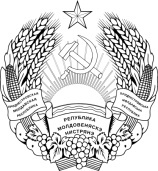 ПРИДНIСТРОВСЬКИЙРЕСПУБЛIКАНСЬКИЙ БАНКПРИДНЕСТРОВСКИЙ РЕСПУБЛИКАНСКИЙБАНКПРИДНЕСТРОВСКИЙ РЕСПУБЛИКАНСКИЙБАНКПРИДНЕСТРОВСКИЙ РЕСПУБЛИКАНСКИЙБАНК